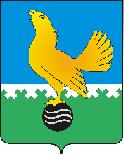 Ханты-Мансийский автономный округ-Юграмуниципальное образованиегородской округ город Пыть-ЯхАДМИНИСТРАЦИЯ ГОРОДАмуниципальная комиссия по делам несовершеннолетних и защите их правПОСТАНОВЛЕНИЕ29.01.2020	№ 12Зал заседаний муниципальной комиссии по делам несовершеннолетних и защите их прав при администрации города Пыть-Яха по адресу: г. Пыть-Ях, 1 мкр. «Центральный», д. 5, кв. 80, в 14-30 часов (сведения об участниках заседания указаны в протоколе заседания муниципальной комиссии).Об исполнении плана и утверждении отчета о деятельности муниципальной комиссии по делам несовершеннолетних и защите их прав при администрации города Пыть-Яха за 2019 годЗаслушав и обсудив исполнение плана работы муниципальной комиссии по делам несовершеннолетних и защите их прав при администрации города Пыть-Яха и статистический отчет о деятельности муниципальной комиссии за 2019 год, во исполнение пункта 5.2 постановления комиссии по делам несовершеннолетних и защите их прав при Правительстве Ханты-Мансийского автономного округа-Югры от 19.12.2017 № 129, руководствуясь п. 13 ст. 15 Закона Ханты-Мансийского автономного округа-Югры от 12.10.2005 № 74-оз «О комиссиях по делам несовершеннолетних и защите их прав в Ханты-Мансийском автономном округе-Югре и наделении органов местного самоуправления отдельными государственными полномочиями по созданию и осуществлению деятельности комиссий по делам несовершеннолетних и защите их прав»,МУНИЦИПАЛЬНАЯ КОМИССИЯ ПОСТАНОВИЛА:Признать работу муниципальной комиссии по делам несовершеннолетних и защите их прав при администрации города Пыть-Яха по исполнению плана за 2019 год удовлетворительной. Утвердить:Статистической отчет о деятельности муниципальной комиссии по делам несовершеннолетних и защите их прав при администрации города Пыть-Яха за 2019 год (приложение 1);Отчет по исполнению плана работы муниципальной комиссии по делам несовершеннолетних и защите их прав при администрации города Пыть-Яха за 2019 год (приложение 2).Начальнику отдела по обеспечению деятельности муниципальной комиссии по делам несовершеннолетних и защите их прав администрации города Пыть-Яха (А.А. Устинов):Обеспечить размещение утвержденных пунктом 1 постановления отчетов за 2019 год на официальном сайте администрации города Пыть-Яха в срок до 01.02.2020;Направить статистической отчет о деятельности муниципальной комиссии по делам несовершеннолетних и защите их прав при администрации города Пыть-Яха за 2019 год в комиссию по делам несовершеннолетних и защите их прав при Правительстве Ханты-Мансийского автономного округа – Югры, а также субъектам системы профилактики безнадзорности и правонарушении несовершеннолетних для сведения.Пункт 3.3 постановления муниципальной комиссии № 391 от 19.12.2018 снять с контроля в связи с исполнением.Председательствующий на заседании:заместитель председателя муниципальной комиссии	А.А. УстиновПриложение 1к постановлению муниципальной комиссии № 12 от 29.01.2020ОТЧЕТ«О деятельности комиссии по делам несовершеннолетних и защите их прав»__городской округ город Пыть-Ях___ за ___2019_год(муниципальное образование)                 (период)Приложение 2к постановлению муниципальной комиссии № 12 от 29.01.2020ОТЧЕТмуниципальной комиссии по делам несовершеннолетних и защите их прав при администрации города Пыть-Яха по исполнению плана работы за 2019 годУтверждение, внесение изменений в нормативно-правовые акты, в т.ч. регламентирующих межведомственное взаимодействиеПроведение заседаний, совещаний, круглых столов, семинаров, курсовВопросы, выносимые для рассмотрения на заседаниях территориальной комиссииг.Пыть-Ях, 1 мкр., дом № 5, кв. № 80 Ханты-Мансийский автономный округ-Югра Тюменская область 628380http://adm.gov86.org, e-mail: kdn@gov86.org тел. факс (3463) 46-62-92, 46-05-89,тел. 46-05-92, 42-11-90, 46-66-47№ п/пИсследуемый параметрСтатистические данные (количество)Семьи, находящиеся в социально опасном положенииСемьи, находящиеся в социально опасном положенииСемьи, находящиеся в социально опасном положении1.Количество семей, находящихся в социально опасном положении (по состоянию на последний день отчетного периода)91.Выявлено семей, находящихся в социально опасном положении в отчетном периоде51.1.Количество утвержденных индивидуальных программ социальной реабилитации семей, находящихся в социально опасном положении 
(по состоянию на последний день отчетного периода)51.2.Количество родителей (законных представителей), проживающих в семьях, находящихся в социально опасном положении (по состоянию на последний день отчетного периода), их них:101.2.не работают71.2.состоят на учете в Центре занятости в качестве безработного 01.2.работают31.3.Пролечено родителей от алкогольной зависимости01.4.Пролечено родителей от наркотической (токсической, иной) зависимости01.5.Количество родителей (законных представителей), ограниченных в родительских правах, из общего количества родителей, проживающих в семьях, находящихся в социально опасном положении (в скобках указать количество детей, в отношении которых родители ограничены в родительских правах)01.6.Количество родителей (законных представителей), лишенных родительских прав, из общего количества родителей, проживающих в семьях, находящихся в социально опасном положении (в скобках указать количество детей, в отношении которых родители лишены прав)01.7.Количество родителей, восстановленных в родительских правах либо в отношении которых отменено ограничение родительских прав (в скобках указать количество детей, в отношении которых родители восстановлены в родительских правах)01.8.Количество семей, в которых социально опасное положение устранено по причине нормализации ситуации (исправление родителей, выполнение родителями (законными представителями) должным образом родительских обязанностей по воспитанию, содержанию, обучению, защите прав и законных интересов детей)102.Количество детей, проживающих в семьях, находящихся в социально опасном положении (по состоянию на последний день отчетного периода), из них:112.Проживают во вновь выявленных семьях в отчетном периоде62.1.несовершеннолетние в возрасте от 14 до 18 лет12.2.дети-инвалиды02.3.учатся в школе (училище, лицее, институте)42.4.посещают детский сад42.5.не учатся, не работают32.6.состоят на учете в Центре занятости в качестве безработного02.7.трудоустроено несовершеннолетних, в том числе:02.7.временно02.7.постоянно02.8.Оздоровлены (посещали в отчетном периоде детские оздоровительные лагеря, загородные оздоровительные лагеря, лагеря дневного пребывания, специализированные (профильные) лагеря (палаточные лагеря, лагеря труда и отдыха), медицинские оздоровительные центры, базы комплексы)92.9.Занимаются в кружках, спортивных секциях, клубах, объединениях дополнительного образования детей42.10.находятся в специальном учебно-воспитательном учреждении закрытого типа (по состоянию на последний день отчетного периода)02.11.находятся в воспитательной колонии (по состоянию на последний день отчетного периода)02.12.находятся в центре временного содержания для несовершеннолетних правонарушителей органов внутренних дел02.13.совершили суицид (в том числе суицидальные высказывания) в отчетном периоде02.14.совершили самовольный уход в отчетном периоде, из них:02.14.из семьи 02.14.из государственного учреждения02.15.Совершили в отчетном периоде:02.15.административных правонарушений02.15.преступлений02.15.антиобщественных действий02.16.Количество несовершеннолетних, проживающих в семьях, в которых социально опасное положение устранено по причине нормализации ситуации (исправление родителей, выполнение родителями (законными представителями) должным образом родительских обязанностей по воспитанию, содержанию, обучению, защите прав и законных интересов детей)13Несовершеннолетние, в отношении которых проводится индивидуальная профилактическая работа в соответствии со статьями 5, 6 Федерального закона Российской Федерации от 24 июня 1999 года 
№ 120-ФЗ «Об основах системы профилактики безнадзорности и правонарушений несовершеннолетних»Несовершеннолетние, в отношении которых проводится индивидуальная профилактическая работа в соответствии со статьями 5, 6 Федерального закона Российской Федерации от 24 июня 1999 года 
№ 120-ФЗ «Об основах системы профилактики безнадзорности и правонарушений несовершеннолетних»Несовершеннолетние, в отношении которых проводится индивидуальная профилактическая работа в соответствии со статьями 5, 6 Федерального закона Российской Федерации от 24 июня 1999 года 
№ 120-ФЗ «Об основах системы профилактики безнадзорности и правонарушений несовершеннолетних»3.Количество несовершеннолетних, в отношении которых проводится индивидуальная профилактическая работа (по состоянию на последний день отчетного периода), из них:253.- достигли 14 летнего возраста193.- выявленных в отчетном периоде193.1.состоят на профилактическом учете в территориальном органе внутренних дел213.2.безнадзорные, беспризорные03.3.занимаются бродяжничеством, попрошайничеством03.4.содержатся в социально-реабилитационных центрах для несовершеннолетних, в социальных приютах, центрах помощи детям, оставшимся без попечения родителей, в других учреждениях для несовершеннолетних, нуждающихся в социальной помощи и (или) реабилитации23.5.употребляют без назначения врача: 13.5.наркотические средства 13.5.психотропные вещества03.5.одурманивающие вещества03.6.употребляют алкогольную и спиртосодержащую продукцию, пиво и напитки, изготавливаемые на его основе03.7.совершили правонарушение, повлекшее применение меры административного взыскания13.8.совершили правонарушение до достижения возраста, с которого наступает административная ответственность53.9.освобождены от уголовной ответственности вследствие акта об амнистии или в связи с изменением обстановки, а также в случаях, когда признано, что исправление несовершеннолетнего может быть достигнуто путем применения принудительных мер воспитательного воздействия03.10.совершили общественно опасное деяние и не подлежат уголовной ответственности в связи с недостижением возраста, с которого наступает уголовная ответственность, или вследствие отставания в психическом развитии, не связанного с психическим расстройством53.11.обвиняются или подозреваются в совершении преступлений, в отношении которых избраны меры пресечения, предусмотренные 
Уголовно-процессуальным кодексом Российской Федерации03.12.условно-досрочно освобожденные от отбывания наказания, освобожденные от наказания вследствие акта об амнистии или в связи с помилованием03.13.которым предоставлена отсрочка отбывания наказания или отсрочка исполнения приговора03.14.освобождены в отчетном периоде из учреждений 
уголовно-исполнительной системы, из них: 03.14.мужской пол03.14.женский пол03.15.вернулись в отчетном периоде из специальных учебно-воспитательных учреждений закрытого типа, из них:03.15.мужской пол03.15.женский пол03.16.осуждены за совершение преступления небольшой или средней тяжести и освобожденные судом от наказания с применением принудительных мер воспитательного воздействия03.17.осуждены условно, осужденные к обязательным работам, исправительным работам или иным мерам наказания, не связанным с лишением свободы13.18.Иные основания (перечислить):- уклонение от обучения- антиобщественное поведение373.19.учатся в школе (училище, лицее, институте), из них:223.19.вернувшиеся в отчетном периоде из специальных 
учебно-воспитательных учреждений закрытого типа03.19.освобожденные в отчетном периоде из воспитательных колоний03.20.не учатся, не работают, из них:23.20.вернувшиеся в отчетном периоде из специальных 
учебно-воспитательных учреждений закрытого типа03.20.освобожденные в отчетном периоде из воспитательных колоний03.21.состоят на учете в Центре занятости в качестве безработного, их них:03.21.вернувшиеся в отчетном периоде из специальных 
учебно-воспитательных учреждений закрытого типа03.21.освобожденные в отчетном периоде из воспитательных колоний03.22.трудоустроены:53.22.временно43.22.постоянно13.22.из числа вернувшихся несовершеннолетних из специальных 
учебно-воспитательных учреждений закрытого типа в отчетном периоде03.22.из числа освобожденных несовершеннолетних из воспитательной колонии в отчетном периоде03.23.Оздоровлены (посещали в отчетном периоде детские оздоровительные лагеря, загородные оздоровительные лагеря, лагеря дневного пребывания, специализированные (профильные) лагеря (палаточные лагеря, лагеря труда и отдыха), медицинские оздоровительные центры, базы комплексы), из них:113.23.вернувшиеся в отчетном периоде из специальных 
учебно-воспитательных учреждений закрытого типа03.23.освобожденные в отчетном периоде из воспитательных колоний03.24.занимаются в кружках, спортивных секциях, клубах, объединениях дополнительного образования детей, из них:243.24.вернувшиеся в отчетном периоде из специальных 
учебно-воспитательных учреждений закрытого типа03.24.освобожденные в отчетном периоде из воспитательных колоний04.определены в отчетном периоде в специальное учебно-воспитательное учреждение закрытого типа05.помещены в отчетном периоде в воспитательную колонию06.помещены в отчетном периоде в центр временного содержания для несовершеннолетних правонарушителей органов внутренних дел07.Совершено несовершеннолетними из числа находящихся в социально опасном положении (за отчетный период):97.1Преступлений07.1Количество участников 07.2Административных правонарушений37.2Количество участников37.3Общественно опасных деяний07.3Количество участников07.4Самовольных уходов67.4Количество участников68.Заслушано несовершеннолетних в отчетном периоде на заседании территориальной комиссии по делам несовершеннолетних и защите их прав, из них по причине:1018.совершения самовольного ухода из семьи98.совершения самовольного ухода из государственного учреждения18.совершения административного правонарушения 298.совершения преступления08.совершения антиобщественного действия208.иное (перечислить причины с указанием соответствующих статистических данных)- совершение общественно опасного деяния- совершение правонарушения до достижения возраста привлечения к ответственности- по факту уклонения от обучения1015458.1Количество суицидальных попыток/суицидов, совершенных несовершеннолетними в отчетном периоде19.Количество утвержденных индивидуальных программ социальной реабилитации несовершеннолетних, в отношении которых организована индивидуальная профилактическая работа (по состоянию на последний день отчетного периода)1910.Пролечено несовершеннолетних от010.1алкогольной зависимости010.2наркотической (токсической, иной) зависимости011Оказано содействие в консультировании врачом-наркологом несовершеннолетних, имеющих пагубные привычки (употребление спиртных напитков, наркотических, токсических, психотропных веществ)1012.Количество несовершеннолетних, в отношение которых завершено проведение индивидуальной профилактической работы, из них:2512.по причине исправления поведения2212.по причине достижения 18 лет2Административная практика Административная практика Административная практика 13.Количество рассмотренных протоколов об административных правонарушениях, их них:10313.1.составлены представителями территориального органа внутренних дел9813.1.составлены членами территориальной комиссии по делам несовершеннолетних и защите из прав (не учитываются представители территориального органа внутренних дел)013.1.составлены представителями прокуратуры113.2.возвращены в орган, должностному лицу, которые составили протокол в порядке подпункта 4 пункта 1 статьи 29.4 КоАП РФ1413.2.поступили вновь в комиссию после устранения замечаний (ошибок) 713.2.поступили вновь в комиссию после устранения замечаний (ошибок) из числа возвращенных в отчетном периоде713.3.принято решение о назначении административного наказания 8113.4.принято решение об освобождении от наказания1513.5.прекращены по причине:13.5.отсутствие состава административного правонарушения1013.5.отсутствие события административного правонарушения013.5.истечение срока привлечения к административной ответственности513.6.Количество рассмотренных протоколов об административных правонарушениях в отношении родителей (законных представителей), в том числе:7213.6.ч. 1 ст. 5.35 КоАП РФст. 20.22 КоАП РФч. 2 ст. 5.35 КоАП РФ655213.7.Количество рассмотренных протоколов об административных правонарушениях в отношении несовершеннолетних, в том числе:2913.7.ст. 7.17 КоАП РФст. 7.27 КоАП РФч.5 ст. 11.1 КоАП РФч.1 ст.12.7 КоАП РФ ч.2 ст. 12.29 КоАП РФч.1 ст. 12.37 КоАП РФ ст.19.16 КоАП РФч.4 ст.19.30 КоАП РФч. 1 ст.20.1 КоАП РФст.20.21 КоАП РФч.1 ст. 20.20 КоАП РФч.1 ст. 5.61 КоАП РФ23351122261113.8.Количество рассмотренных протоколов об административных правонарушениях в отношении граждан, должностных лиц, в том числе:213.8.ч.1 ст. 6.10 КоАП РФ2№ п/пмероприятияисполнениеВнесение изменений в постановление администрации города Пыть-Яха от 30.11.2012 № 307-па «Об утверждении состава территориальной комиссии по делам несовершеннолетних и защите их прав при администрации города Пыть-Яха»Постановление администрации города Пыть-Яха от 27.05.2019 № 168-па «Об утверждении состава муниципальной комиссии по делам несовершеннолетних и защите их прав при администрации города Пыть-Яха» (постановление от 30.01.2012 № 307-па утратило силу)Постановление администрации города Пыть-Яха от 20.09.2019 № 361 –па «О внесении изменений в постановление администрации города от 27.05.2019 № 168-па «Об утверждении состава муниципальной комиссии по делам несовершеннолетних и защите их прав при администрации города Пыть-Яха».Постановление администрации города Пыть-Яха от 20.09.2019 № 361-па «О внесении изменений в постановление администрации города от 27.05.2019 № 168-па «Об утверждении состава муниципальной комиссии по делам несовершеннолетних и защите их прав при администрации города Пыть-Яха»Внесение изменений в постановление территориальной комиссии по делам несовершеннолетних и защите их прав при администрации города Пыть-Яха № 62 от 06.02.2013 «Об утверждении муниципального регламента межведомственного взаимодействия органов и учреждений системы профилактики безнадзорности и правонарушений несовершеннолетних по выявлению и организации профилактической работы с семьями и несовершеннолетними, находящимися в социально опасном положении, трудной жизненной ситуации, с детьми, права и законные интересы которых нарушены, на территории муниципального образования городской округ город Пыть-Ях»Обеспечено принятие постановлений муниципальной комиссии по делам несовершеннолетних и защите их прав при администрации г. Пыть-Яха: - № 1 от 16.01.2019 «О внесении изменений в постановления территориальной комиссии по делам несовершеннолетних и защите их прав при администрации города Пыть-Яха» https://adm.gov86.org/files/2019/kdn/N-001-ot-16-01-2019.docx; - № 174 от 15.05.2019 «О внесении изменений в постановление муниципальной комиссии по делам несовершеннолетних и защите их прав при администрации города Пыть-Яха от 06.02.2013 № 62 (в редакции от 16.01.2019) https://adm.gov86.org/files/2019/kdn/N-174-ot-15-05-2019.docx.- № 317 от 09.10.2019 «Об отмене постановлений муниципальной комиссии по делам несовершеннолетних и защите их прав при администрации города Пыть-Яха»Внесение изменений в постановление территориальной комиссии по делам несовершеннолетних и защите их прав при администрации города Пыть-Яха № 179 от 03.04.2013 «Об утверждении Положения об Экспертном совете при территориальной комиссии по делам несовершеннолетних и защите их прав при администрации города Пыть-Яха и состава Экспертного совета»Обеспечено принятие постановлений муниципальной комиссии по делам несовершеннолетних и защите их прав при администрации г. Пыть-Яха:- № 1 от 16.01.2019 «О внесении изменений в постановления территориальной комиссии по делам несовершеннолетних и защите их прав при администрации города Пыть-Яха» https://adm.gov86.org/files/2019/kdn/N-001-ot-16-01-2019.docx;- № 74 от 20.03.2019 «О внесении изменений в постановление муниципальной комиссии по делам несовершеннолетних и защите их прав при администрации города Пыть-Яха от 03.04.2013 № 179» https://adm.gov86.org/files/2019/kdn/N-074-ot-20-03-2019.docx;- № 295 от 04.09.2019 «О внесении изменений в постановление муниципальной комиссии по делам несовершеннолетних и защите их прав при администрации города Пыть-Яха от 03.04.2013 № 179» https://adm.gov86.org/files/2019/kdn/N-295-ot-04-09-2019.docx.№ п/пмероприятиясрокиПроведение заседаний Территориальной комиссии по делам несовершеннолетних и защите их прав при администрации города Пыть-ЯхаЗа 2019 год проведено 32 заседания муниципальной комиссии (16.01.2019, 30.01.2019, 13.02.2019, 20.02.2019, 27.02.2019, 13.03.2019, 20.03.2019, 03.04.2019, 10.04.2019, 17.04.2019, 24.04.2019, 15.05.2019, 22.05.2019, 29.05.2019, 13.06.2019, 26.06.2019, 10.07.2019, 24.07.2019, 07.08.2019, 21.08.2018, 04.09.2019, 11.09.2019, 26.09.2019, 09.10.2019, 16.10.2019, 30.10.2019, 01.11.2019, 13.11.2019, 20.11.2019, 04.12.2019, 18.12.2019, 26.12.2019) на которых было принято 435 постановлений, в т.ч. 143 по общим вопросам.Проведение совещаний Экспертного совета при территориальной комиссии по делам несовершеннолетних и защите их прав при администрации города Пыть-Яха28.02.2019, 21.05.2019 и 26.11.2019 были проведены совещания Экспертного совета при муниципальной комиссии, на котором было рассмотрено 6 вопросов (по 2 вопроса на каждом заседании).Организация и проведение конкурса сочинений в публицистическом стиле среди несовершеннолетних на темы: «Пропаганда здорового образа жизни» и «Законопослушное поведение детей»Муниципальной комиссией был проведен конкурс сочинений в публицистическом стиле среди несовершеннолетних на темы: «Пропаганда здорового образа жизни» и «Законопослушное поведение детей». Конкурс проводился по заочной форме. Всего приняло участие в конкурсе 27 несовершеннолетних. По итогам конкурсной комиссии 31.05.2019 было определено 3-е победителей, занявших I-III места, которые были награждены грамотами и памятными призами, остальные участники конкурса поощрены благодарственными письмами муниципальной комиссии.Информационное сопровождение конкурса обеспечивалось на официальном сайте администрации города Пыть-Яха и профильных страницах муниципальной комиссии в социальных сетях: «Одноклассники» https://ok.ru/profile/577435814330 и «В контакте» https://vk.com/id490251464 (афиша, положение и информация об итогах конкурса).Постановления МКДН: № 70 от 20.03.2019 (О проведении конкурса сочинений) и № 207 от 26.06.2019 (Об итогах конкурса сочинений).Проведение семинара-практикума для учреждений системы профилактики безнадзорности и правонарушений несовершеннолетних по оформлению документов, направляемых для рассмотрения на заседании территориальной комиссии по делам несовершеннолетних и защите их прав при администрации города Пыть-Яха28.02.2019 был проведен семинар-практикум по оформлению документов, направляемых для рассмотрения на заседании муниципальной комиссии по делам несовершеннолетних и защите их прав при администрации города Пыть-Яха для представителей образовательных организаций, БУ «Пыть-Яхский комплексный центр социального обслуживания населения», отдела опеки и попечительства администрации города Пыть-Яха и ПДН ОМВД России по городу Пыть-Яху (зал заседаний отдела по обеспечению деятельности муниципальной комиссии)Проведение семинара-практикума для учреждений системы профилактики безнадзорности и правонарушений несовершеннолетних по составлению индивидуальных программ реабилитации несовершеннолетних и семей, находящихся в социально опасном положении, а также по проведению мониторинга и подведения итогов по исполнению данных программ21.05.2019 был проведен семинар-практикум по составлению индивидуальных программ реабилитации несовершеннолетних и семей, находящихся в социально опасном положении, а также по проведению мониторинга и подведения итогов по исполнению данных программ для представителей образовательных организаций, БУ «Пыть-Яхский комплексный центр социального обслуживания населения», отдела опеки и попечительства администрации города Пыть-Яха и ПДН ОМВД России по городу Пыть-Яху (зал заседаний отдела по обеспечению деятельности муниципальной комиссии);13.12.2019 проведен семинар-практикум по реализации Порядка организации и проведения индивидуальной профилактической работы с несовершеннолетними и (или) семьями, находящимися в социально опасном положении на территории Ханты-Мансийского автономного округа – Югры для представителей субъектов системы профилактики безнадзорности и правонарушений несовершеннолетних (зал заседаний отдела по обеспечению деятельности муниципальной комиссии).Проведение семинара-практикума для учреждений системы профилактики безнадзорности и правонарушений несовершеннолетних по реализации ч. 2 ст. 9 Федерального закона от 24.06.1999 № 120-ФЗ «Об основах системы профилактики безнадзорности и правонарушений несовершеннолетних»26.11.2019 проведен семинар-практикум по реализации ч. 2 ст. 9 Федерального закона от 24.06.1999 № 120-ФЗ «Об основах системы профилактики безнадзорности и правонарушений несовершеннолетних» для представителей субъектов системы профилактики безнадзорности и правонарушений несовершеннолетних (зал заседаний отдела по обеспечению деятельности муниципальной комиссии));Проведение расширенного совещания по информированию субъектов системы профилактики безнадзорности и правонарушений несовершеннолетних о фактах жестокого обращения с несовершеннолетними, в том числе при принятии решения о временном помещении несовершеннолетних в учреждения системы профилактики безнадзорности и правонарушений несовершеннолетних, а также положений пункта 2 статьи 9 Федерального закона от 24.06.1999 № 120-ФЗ «Об основах системы профилактики безнадзорности и правонарушений  несовершеннолетних»07.05.2019 муниципальной комиссии по делам несовершеннолетних и защите их прав при администрации города Пыть-Яха было организовано и проведено расширенное совещание по вопросу: «Информирование субъектов системы профилактики безнадзорности и правонарушений несовершеннолетних о фактах жестокого обращения с несовершеннолетними, в том числе при принятии решения о временном помещении несовершеннолетних в учреждения системы профилактики безнадзорности и правонарушений несовершеннолетних, а также исполнение пункта 2 статьи 9 Федерального закона от 24.06.1999 № 120-ФЗ «Об основах системы профилактики безнадзорности и правонарушений несовершеннолетних», в котором приняли участие представители здравоохранения, опеки, полиции, образовательных организаций, учреждений молодежной политики и социальной защиты населения (21 человек).Организация проведения муниципального родительского собрания на тему: «О возможных рисках травмирования и гибели несовершеннолетних»13.05.2019 на базе средней общеобразовательной школы № 1 (г. Пыть-Ях, 2 мкр., д. 5а) было организовано проведение муниципального родительского собрании с целью информирования родителей о возможных рисках травмирования и гибели детей, в котором приняли участие в качестве докладчиков представители департамента образования и молодежной политики администрации города Пыть-Яха, управления по делам гражданской обороны и чрезвычайным ситуациям администрации города Пыть-Яха, БУ «Пыть-Яхская окружная клиническая больница», ОМВД России по городу Пыть-Яху (инспекторы ПДН и ГИБДД), а также родители воспитанников и обучающихся дошкольных образовательных организаций и общеобразовательных школ (96 человек).Информация о проведенном мероприятии была размещена на сайте администрации г.Пыть-Яха https://adm.gov86.org/news/346/_aview_b6531 , а также на профильных страницах муниципальной комиссии в социальных сетях: «Одноклассники» https://ok.ru/profile/577435814330 и «В контакте» https://vk.com/id490251464№ п/пмероприятиясрокиАнализ о правонарушениях и преступлениях, совершенных несовершеннолетними, в том числе по реализации профилактических мероприятий Постановление МКДН № 15 от 30.01.2019 «Об оперативной обстановке и результатах оперативно-служебной деятельности ПДН ОУУП и ПДН ОМВД России по городу Пыть-Яху за 12 месяцев 2018 года» https://adm.gov86.org/files/2019/kdn/N-015-ot-30-01-2019.docx.Постановление МКДН № 46 от 20.02.2019 «О состоянии преступности и правонарушений несовершеннолетних на участке обслуживания Сургутского ЛО МВД России на транспорте за 2018 год» https://adm.gov86.org/files/2019/kdn/N-046-ot-20-02-2019.docx.Постановление МКДН № 47 от 20.02.2019 «О состоянии подростковой преступности на территории Ханты-Мансийского автономного округа-Югры за 2018 год» https://adm.gov86.org/files/2019/kdn/N-047-ot-20-02-2019.docx.Постановление МКДН № 118 от 17.04.2019 «Об оперативной обстановке и результатах оперативно-служебной деятельности ПДН ОУУП и ПДН ОМВД России по городу Пыть-Яху за 1 квартал 2019 года» https://adm.gov86.org/files/2019/kdn/N-118-ot-17-04-2019.docx.Постановление МКДН № 191 от 29.05.2019 «О состоянии преступности и правонарушений несовершеннолетних на участке обслуживания Сургутского ЛО МВД России на транспорте за 1 квартал 2019 года» https://adm.gov86.org/files/2019/kdn/N-191-ot-29-05-2019.docx.Постановление МКДН № 230 от 24.07.2019 «Об оперативной обстановке и результатах оперативно-служебной деятельности ПДН ОУУП и ПДН ОМВД России по городу Пыть-Яху за 1 полугодие 2019 года» https://adm.gov86.org/files/2019/kdn/N-230-ot-24-07-2019.docx.Постановление МКДН № 301 от 11.09.2019 «О состоянии преступности и правонарушений несовершеннолетних на участке обслуживания Сургутского ЛО МВД России на транспорте за 1 полугодие 2019 года» https://adm.gov86.org/files/2019/kdn/N-301-ot-11-09-2019.docx.Постановление МКДН № 357 от 30.10.2019 «Анализ состояния преступности и правонарушений среди несовершеннолетних за 9 месяцев 2019 года» https://adm.gov86.org/files/2019/kdn/N-357-ot-30-10-2019.docx. Постановление МКДН № 369 от 13.11.2019 «Анализ состояния преступности и правонарушений среди несовершеннолетних на участке обслуживания Сургутского ЛО МВД России на транспорте за 9 месяцев 2019 года» https://adm.gov86.org/files/2019/kdn/N-369-ot-13-11-2019.docx. О результатах мониторинга отдельных показателей деятельности субъектов системы профилактики безнадзорности и правонарушений несовершеннолетнихПостановление МКДН № 33 от 13.02.2019 «О результатах мониторинга отдельных показателей деятельности субъектов системы профилактики безнадзорности и правонарушений несовершеннолетних за 2018 год» https://adm.gov86.org/files/2019/kdn/N-033-ot-13-02-2019.docx.Постановление МКДН № 140 от 24.04.2019 «О результатах мониторинга отдельных показателей деятельности субъектов системы профилактики безнадзорности и правонарушений несовершеннолетних за I квартал 2019 года» https://adm.gov86.org/files/2019/kdn/N-140-ot-24-04-2019-na-sayt.docx.Постановление МКДН № 231 от 24.07.2019 «О результатах мониторинга отдельных показателей деятельности субъектов системы профилактики безнадзорности и правонарушений несовершеннолетних за I полугодие 2019 года» https://adm.gov86.org/files/2019/kdn/N-231-ot-24-07-2019.docx.Постановление МКДН № 333 от 16.10.2019 «О результатах мониторинга отдельных показателей деятельности субъектов системы профилактики безнадзорности и правонарушений несовершеннолетних за 9 месяцев 2019 года» https://adm.gov86.org/files/2019/kdn/N-333-ot-16-10-2019.docx .О результатах мониторинга исполнения мероприятий индивидуальных программ реабилитации несовершеннолетних и семей, находящихся в социально опасном положении Постановление МКДН № 62 от 13.03.2019 «О результатах рассмотрения мониторинга по исполнению мероприятий индивидуальных программ реабилитации семей и несовершеннолетних, находящихся в социально опасном положении со сроком исполнения до 10.02.2019».Постановление МКДН № 63 от 13.03.2019 «О результатах рассмотрения итоговой информации по исполнению мероприятий индивидуальных программ реабилитации семей и несовершеннолетних, находящихся в социально опасном положении со сроком исполнения до 10.02.2019».Постановление МКДН № 179 от 22.05.2019 «О результатах рассмотрения мониторинга по исполнению мероприятий индивидуальных программ реабилитации семей и несовершеннолетних, находящихся в социально опасном положении со сроком исполнения до 10.05.2019».Постановление МКДН № 180 от 22.05.2019 «О результатах рассмотрения итоговой информации по исполнению мероприятий индивидуальных программ реабилитации семей и несовершеннолетних, находящихся в социально опасном положении со сроком исполнения до 10.05.2019».Постановление МКДН № 390 от 04.12.2019 «О результатах рассмотрения мониторинга по исполнению мероприятий индивидуальных программ реабилитации семей и несовершеннолетних, находящихся в социально опасном положении со сроком исполнения до 10.10.2019».О принимаемых мерах по предупреждению чрезвычайных происшествий с детьми в городе Пыть-ЯхеПостановление МКДН № 35 от 13.02.2019 «О принимаемых мерах по предупреждению чрезвычайных происшествий с детьми» https://adm.gov86.org/files/2019/kdn/N-035-ot-13-02-2019.docx.Постановление МКДН № 138 от 24.04.2019 «О мерах по предупреждению чрезвычайных происшествий с детьми» https://adm.gov86.org/files/2019/kdn/N-138-ot-24-04-2019.docx.Постановление МКДН № 224 от 10.07.2019 «О мерах по предупреждению чрезвычайных происшествий с детьми» https://adm.gov86.org/files/2019/kdn/N-224-ot-10-07-2019.docx.Постановление МКДН № 284 от 21.08.2019 «О принимаемых мерах по предупреждению самовольных уходов воспитанников Центра реабилитации несовершеннолетних наркопотребителей» https://adm.gov86.org/files/2019/kdn/N-284-ot-21-08-2019.docx. Постановление МКДН № 404 от 18.12.2019 «О проводимой профилактической работе по пожарной безопасности с многодетными семьями, а также с семьями, находящимися в социально опасном положении»Постановление МКДН № 420 от 26.12.2019 «О мерах по предупреждению чрезвычайных происшествий с детьми» https://adm.gov86.org/files/2019/kdn/N-420-ot-26-12-2019.docx. О результатах трудоустройства, оздоровления, отдыха и занятости несовершеннолетних (в т.ч. получения образования), находящихся в социально опасном положении, трудной жизненной ситуацииПостановление МКДН № 117 от 17.04.2019 «О результатах досуга, трудоустройства и отдыха несовершеннолетних, находящихся в социально опасном положении, за 1 квартал 2019 года» https://adm.gov86.org/files/2019/kdn/N-117-ot-17-04-2019.docx.Постановление МКДН № 220 от 10.07.2019 «Об организации трудоустройства, оздоровления и отдыха несовершеннолетних, находящихся в социально опасном положении, состоящих на профилактическом учете в ОМВД России по городу Пыть-Яху и внутришкольном учете, в июне 2019 года» https://adm.gov86.org/files/2019/kdn/N-220-ot-10-07-2019.docx.Постановление МКДН № 249 от 07.08.2019 «Об организации трудоустройства, оздоровления и отдыха несовершеннолетних, находящихся в социально опасном положении, состоящих на профилактическом учете в ОМВД России по городу Пыть-Яху и внутришкольном учете, в июле 2019 года» https://adm.gov86.org/files/2019/kdn/N-249-ot-07-08-2019.docx.Постановление МКДН № 292 от 21.08.2019 «Об организации трудоустройства, оздоровления и отдыха несовершеннолетних, находящихся в социально опасном положении, состоящих на профилактическом учете в ОМВД России по городу Пыть-Яху и внутришкольном учете, в августе 2019 года» https://adm.gov86.org/files/2019/kdn/N-292-ot-21-08-2019.docx. Постановление МКДН № 423 от 26.12.2019 «О результатах занятости, оздоровления, трудоустройства несовершеннолетних, находящихся в социально опасном положении, за период сентябрь –декабрь 2019» https://adm.gov86.org/files/2019/kdn/N-423-ot-26-12-2019-bez-fio.docx.Об утверждении графика дежурства психологов и педагогов по работе с несовершеннолетними участниками уголовного судопроизводстваПостановление МКДН № 6 от 16.01.2019 «Об утверждении графиков дежурства психологов и педагогов по работе с несовершеннолетними участниками уголовного судопроизводства на февраль 2019 года».Постановление МКДН № 39 от 13.02.2019 «Об утверждении графиков дежурства психологов и педагогов по работе с несовершеннолетними участниками уголовного судопроизводства на март 2019 года».Постановление МКДН № 73 от 20.03.2019 «Об утверждении графиков дежурства психологов и педагогов по работе с несовершеннолетними участниками уголовного судопроизводства на апрель 2019 года».Постановление МКДН № 120 от 17.04.2019 «Об утверждении графиков дежурства психологов и педагогов по работе с несовершеннолетними участниками уголовного судопроизводства на май 2019 года».Постановление МКДН № 163 от 15.05.2019 «Об утверждении графиков дежурства психологов и педагогов по работе с несовершеннолетними участниками уголовного судопроизводства на июнь 2019 года».Постановление МКДН № 197 от 13.06.2019 «Об утверждении графиков дежурства психологов и педагогов по работе с несовершеннолетними участниками уголовного судопроизводства на июль 2019 года».Постановление МКДН № 223 от 10.07.2019 «Об утверждении графиков дежурства психологов и педагогов по работе с несовершеннолетними участниками уголовного судопроизводства на август 2019 года».Постановление МКДН № 293 от 21.08.2019 «Об утверждении графиков дежурства психологов и педагогов по работе с несовершеннолетними участниками уголовного судопроизводства на сентябрь 2019 года».Постановление МКДН № 308 от 26.09.2019 «Об утверждении графиков дежурства психологов и педагогов по работе с несовершеннолетними участниками уголовного судопроизводства на октябрь 2019 года».Постановление МКДН № 337 от 16.10.2019 «Об утверждении графиков дежурства психологов и педагогов по работе с несовершеннолетними участниками уголовного судопроизводства на ноябрь 2019 года».Постановление МКДН № 382 от 20.11.2019 «Об утверждении графиков дежурства психологов и педагогов по работе с несовершеннолетними участниками уголовного судопроизводства на декабрь 2019 года».Постановление МКДН № 401 от 18.12.2019 «Об утверждении графиков дежурства психологов и педагогов по работе с несовершеннолетними участниками уголовного судопроизводства на январь 2020 года».Об исполнении комплексного межведомственного плана мероприятий субъектов системы профилактики безнадзорности и правонарушений несовершеннолетнихПостановление МКДН № 32 от 13.02.2019 «Об исполнении комплексного межведомственного плана мероприятий субъектов системы профилактики безнадзорности и правонарушений несовершеннолетних за 2018 год» https://adm.gov86.org/files/2019/kdn/N-032-ot-13-02-2019.docxПостановление МКДН № 136 от 24.04.2019 «Об исполнении комплексного межведомственного плана мероприятий субъектов системы профилактики безнадзорности и правонарушений несовершеннолетних за I квартал 2019 года» https://adm.gov86.org/files/2019/kdn/N-136-ot-24-04-2019.docx.Постановление МКДН № 232 от 24.07.2019 «Об исполнении комплексного межведомственного плана мероприятий субъектов системы профилактики безнадзорности и правонарушений несовершеннолетних за II квартал 2019 года» https://adm.gov86.org/files/2019/kdn/N-232-ot-24-07-2019.docx. Постановление МКДН № 335 от 16.10.2019 «Об исполнении комплексного межведомственного плана мероприятий субъектов системы профилактики безнадзорности и правонарушений несовершеннолетних за III квартал» 2019 годаhttps://adm.gov86.org/files/2019/kdn/N-335-ot-16-10-2019.docx. О рассмотрении и утверждении отчета о деятельности территориальной комиссии по делам несовершеннолетних и защите их прав при администрации города Пыть-ЯхаПостановление МКДН № 2 от 16.01.2019 «Об утверждении отчета о деятельности комиссии по делам несовершеннолетних и защите их прав при администрации города Пыть-Яха за 2018 год» https://adm.gov86.org/files/2019/kdn/N-002-ot-16-01-2019.docx.Постановление МКДН № 81 от 03.04.2019 «Об утверждении отчета о деятельности муниципальной комиссии по делам несовершеннолетних и защите их прав при администрации города Пыть-Яха за I квартал 2019 года» https://adm.gov86.org/files/2019/kdn/N-081-ot-03-04-2019.docx.Постановление МКДН № 222 от 10.07.2019 «Об утверждении отчета о деятельности муниципальной комиссии по делам несовершеннолетних и защите их прав при администрации города Пыть-Яха за I полугодие 2019 года» https://adm.gov86.org/files/2019/kdn/N-222-ot-10-07-2019.docx.Постановление МКДН № 315 от 09.10.2019 «Об утверждении отчета о деятельности муниципальной комиссии по делам несовершеннолетних и защите их прав при администрации города Пыть-Яха за 9 месяцев 2019 года» https://adm.gov86.org/files/2019/kdn/N-315-ot-09-10-2019.docx. О результатах мониторинга исполнения субъектами системы профилактики безнадзорности и правонарушений несовершеннолетних постановлений и поручений территориальной комиссииПостановление МКДН № 5 от 16.01.2019 «О результатах мониторинга исполнения постановлений комиссии по делам несовершеннолетних и защите их прав при администрации города Пыть-Яха за IV квартал 2018 года» https://adm.gov86.org/files/2019/kdn/N-005-ot-16-01-2019.docx.Постановление МКДН № 83 от 03.04.2019 «О результатах мониторинга исполнения постановлений муниципальной комиссии по делам несовершеннолетних и защите их прав при администрации города Пыть-Яха за I квартал 2019 года» https://adm.gov86.org/files/2019/kdn/N-083-ot-03-04-2019.docx.Постановление МКДН № 235 от 24.07.2019 «О результатах мониторинга исполнения постановлений муниципальной комиссии по делам несовершеннолетних и защите их прав при администрации города Пыть-Яха за II квартал 2019 года» https://adm.gov86.org/files/2019/kdn/N-235-ot-24-07-2019.docx.Постановление МКДН № 316 от 09.10.2019 «О результатах мониторинга исполнения постановлений муниципальной комиссии по делам несовершеннолетних и защите их прав при администрации города Пыть-Яха за III квартал 2019 года» https://adm.gov86.org/files/2019/kdn/N-316-ot-09-10-2019.docx.Об обеспечении жилыми помещениями детей-сирот и детей, оставшихся без попечения родителей, а также лиц из их числаПостановление МКДН № 139 от 24.04.2019 «Об обеспечении жилыми помещениями детей-сирот и детей, оставшихся без попечения родителей, а также лиц из их числа» https://adm.gov86.org/files/2019/kdn/N-139-ot-24-04-2019.docx.Постановление МКДН № 370 от 13.11.2019 «Об обеспечении жилыми помещениями детей-сирот и детей, оставшихся без попечения родителей, а также лиц из их числа» https://adm.gov86.org/files/2019/kdn/N-370-ot-13-11-2019.docx.О принимаемых мерах по защите имущественных прав детей (в том числе оставшихся без попечения родителей) в части получения ими алиментовПостановление МКДН № 176 от 22.05.2019 «О принимаемых мерах по защите имущественных прав детей (в том числе оставшихся без попечения родителей) в части получения ими алиментов» https://adm.gov86.org/files/2019/kdn/N-176-ot-22-05-2019.docx. Постановление МКДН № 358 от 30.10.2019 «О принимаемых мерах по защите имущественных прав детей в части получения ими алиментов» https://adm.gov86.org/files/2019/kdn/N-358-ot-30-10-2019.docx. О проведении межведомственной профилактической операции «Подросток» на территории города Пыть-Яха в 2019 годуПостановление МКДН № 137 от 24.04.2019 «О проведении межведомственной профилактической операции «Подросток» на территории города Пыть-Яха в 2019 году» https://adm.gov86.org/files/2019/kdn/N-137-ot-24-04-2019.docx.Постановление МКДН № 175 от 22.05.2019 «Об утверждении плана межведомственной профилактической операции «Подросток» на территории города Пыть-Яха в 2019 году» https://adm.gov86.org/files/2019/kdn/N-175-ot-22-05-2019.docx.О работе школьных служб примиренияМероприятие перенесено на IV квартал 2019 года постановлением МКДН № 310 от 26.09.2019 «О внесении изменений в постановления муниципальной комиссии по делам несовершеннолетних и защите их прав при администрации города Пыть-Яха» https://adm.gov86.org/files/2019/kdn/N-310-ot-26-09-2019-1.docx Постановление МКДН № 371 от 13.11.2019 «О работе школьных служб примирения» https://adm.gov86.org/files/2019/kdn/N-371-ot-13-11-2019.docx. О принимаемых мерах по превенции суицидального поведения несовершеннолетнихПостановление МКДН № 71 от 20.03.2019 «О мерах по превенции суицидального поведения несовершеннолетних» https://adm.gov86.org/files/2019/kdn/N-071-ot-20-03-2019.docx. Постановление МКДН № 334 от 16.10.2019 О рассмотрении информации комиссии по делам несовершеннолетних и защите их прав при Правительстве ХМАО- Югры № 01.22-Исх-1102 от 02.10.2019 (по итогам анализа суицидальной активности за 2018 год и 1 полугодие 2019 года) https://adm.gov86.org/files/2019/kdn/N-334-ot-16-10-2019.docx.О формировании единого банка данных семей и детей, находящихся в социально опасном положении, проживающих на территории города Пыть-ЯхаОтменено постановлением МКДН № 310 от 26.09.2019 «О внесении изменений в постановления муниципальной комиссии по делам несовершеннолетних и защите их прав при администрации города Пыть-Яха» https://adm.gov86.org/files/2019/kdn/N-310-ot-26-09-2019-1.docx Об исполнении органами и учреждениями системы профилактики безнадзорности и правонарушений несовершеннолетних ч.2 ст. 9 Федерального закона РФ от 24.06.1999 №120-ФЗ «Об основах системы профилактики безнадзорности и правонарушений несовершеннолетних»Постановление МКДН № 247 от 07.08.2019 «Об исполнении субъектами системы профилактики безнадзорности и правонарушений несовершеннолетних ч.2 ст. 9 Федерального закона РФ от 24.06.1999 №120-ФЗ в I полугодии 2019 года» https://adm.gov86.org/files/2019/kdn/N-247-ot-07-08-2019.docx. Постановление МКДН № 336 от 16.10.2019 «Об утверждении порядка организации работы межведомственной рабочей группы незамедлительного реагирования на сообщения, поступающие в порядке ст. 9 Федерального закона РФ от 24.06.1999 № 120-ФЗ «Об основах системы профилактики безнадзорности и правонарушений несовершеннолетних» https://adm.gov86.org/files/2019/kdn/N-336-ot-16-10-2019.docx. Постановление МКДН № 421 от 26.12.2019 «Об исполнении субъектами системы профилактики безнадзорности и правонарушений несовершеннолетних ч.2 ст. 9 Федерального закона РФ от 24.06.1999 №120-ФЗ в 2019 году» https://adm.gov86.org/files/2019/kdn/N-421-ot-26-12-2019.docx.Об итогах проведения межведомственной профилактической операции «Подросток» на территории города Пыть-Ях в 2018 годуПостановление МКДН № 359 от 30.10.2019 «Об итогах проведения межведомственной профилактической операции «Подросток» в 2019 году» https://adm.gov86.org/files/2019/kdn/N-359-ot-30-10-2019.docx. О результатах работы отделения социальной реабилитации несовершеннолетних, страдающих патологическими зависимостями БУ «Пыть-Яхский комплексный центр социального обслуживания населения»Постановление МКДН № 399 от 18.12.2019 «О результатах работы отделения для несовершеннолетних (сектор адаптации несовершеннолетних и молодежи) БУ «Пыть-Яхский комплексный центр социального обслуживания населения» https://adm.gov86.org/files/2019/kdn/N-399-ot-18-12-2019-1.docx.  Об утверждении плана работы территориальной комиссии по делам несовершеннолетних и защите их прав при администрации города Пыть-Яха на 2020 годПостановление МКДН № 400 от 18.12.2019 «Об утверждении плана работы муниципальной комиссии по делам несовершеннолетних и защите их прав при администрации города Пыть-Яха на 2020 год» https://adm.gov86.org/files/2019/kdn/N-400-ot-18-12-2019.docx.Об утверждении межведомственного комплексного плана работы субъектов системы профилактики безнадзорности и правонарушений несовершеннолетних на 2020 годПостановление МКДН № 424 от 26.12.2019 «Об утверждении комплексного межведомственного плана мероприятий субъектов системы профилактики безнадзорности и правонарушений несовершеннолетних города Пыть-Яха на 2020 год» https://adm.gov86.org/files/2019/kdn/N-424-ot-26-12-2019.docx.О принимаемых мерах по профилактике употребления несовершеннолетними психоактивных веществ, алкогольной продукции, заболеваемости несовершеннолетних наркоманией, токсикоманией.Постановление МКДН № 233 от 24.07.2019 «О принимаемых мерах по профилактике употребления несовершеннолетними психоактивных веществ, алкогольной продукции, заболеваемости несовершеннолетних наркоманией, токсикоманией» https://adm.gov86.org/files/2019/kdn/N-233-ot-24-07-2019.docx.